Приложение.Задание 1. Биологический диктант:1.2.3.4.5.Задание 2. Отметьте галочкой   в правой колонке, чего бы вы хотели достичь на сегодняшнем уроке Задание 3. Работа в группах.Задание группы 1.Прочитайте текст параграфа 13 на стр. 66 «Питание грибов» и подготовьте выступление об особенностях питания грибов. Заполните схему По типу питания грибы_____________________________________________________Способ поглощения пищи ___________________________________________________По характеру питанияЗадание группы 2.Прочитайте текст параграфа 13 на стр. 66 «Строение грибов» и подготовьте выступление об особенностях организации грибов, строения грибной клетки. Заполните схему По количеству клеток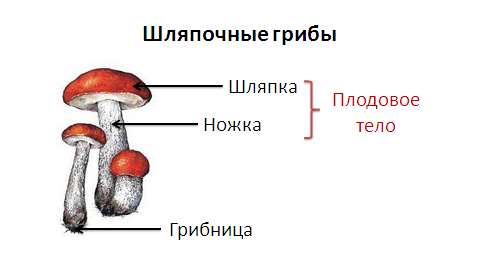                                       Хитин-Задание группы 3.Прочитайте текст параграфа 13 на стр. 66 «Размножение грибов» и подготовьте выступление путях размножения грибов и их способах. Заполните схему.Задание группы 4.Прочитайте текст параграфа 13 на стр. 67 «Роль грибов в природе и жизни человека», изучите рис. 39  и подготовьте выступление роли грибов в природе и об использовании грибов человеком. Заполните схему.Роль грибовВ жизни человека                                                          в природе1                                                                                    1.2                                                                                    2.3                                                                                    3.45Задание 4. Таблица.                   Признаки грибовЗадание 5. Выполните тест. Выбери один верный ответ. 
1. Грибы выделяют в отдельное царство потому, что: 
а) они неподвижны, но способны к фотосинтезу; 
б) они неподвижны и питаются готовыми органическими веществами;в) они не размножаются спорами и не имеют органов; 
г) они не имеют органов, но сами создают органические вещества. 
2. Надземная часть белого гриба называется: 
а) грибницей;           б) пеньком;             в) шляпкой;                  г) плодовым телом.
3. Мукор и пеницилл - этоа) шляпочные грибы              б) плесневые грибы         в) паразитические грибы    г) дрожжи
4. Как называется взаимовыгодная связь между грибами и деревьями:а) симбиоз;                      б) грибокорень;                     в) грибница;5.К грибам паразитам относится: 
а) Подберезовик;                 б) Гриб-трутовик;              в) Опёнок.
6. По способу питания грибы похожи на животных, так как:а) способны к фотосинтезу              б) питаются готовыми органическими веществамив) поглощают пищу путём всасыванияОтгадайте загадки:7. Меньше корытца, а мешок муки поднимает. Что это?  Ответ____________________8. Если я на колбасе - стала та негодная.    Если я сижу на сыре - то я благородная!   Ответ____________________________ РефлексияДополните предложение высказав своё мнение об урокеСегодня я узнал…Было интересно…Было трудно…Данный материал пригодится мне в жизни….Оцени своё настроение на уроке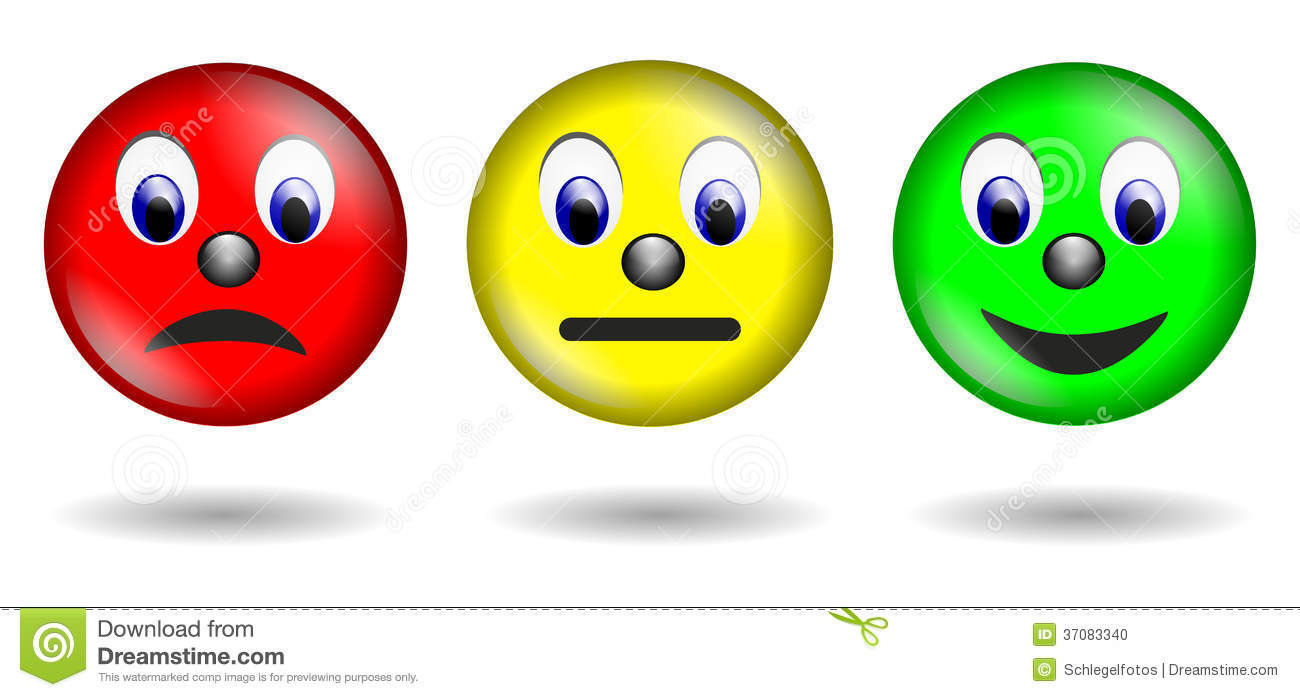 КАРТА СФОРМИРОВАННОСТИ УУДКласс 5 Учитель Черняк Е.Л.Период  с _______________ по _______________Инструкция  УУД   «0»- не сформированы , «1» - недостаточно сформированы , «2»- сформированы достаточноЦели урока по теме «Царство Грибов»Цели урока по теме «Царство Грибов»Узнать, почему грибы выделяют в отдельное царствоУзнать, как размножаются грибыУзнать, что изучает наука «микология»Узнать, что такое микориза.Научится искать нужную информацию в интернетеОтдохнуть на уроке.Запомнить представителей царства грибовПополнить свой словарный запас.Какое строение имеет гриб.Чем питаются грибыЦарство ГрибыЦарство ГрибыЦарство ГрибыПризнаки сходства с растениямиПризнаки сходства с животнымиПризнаки, характерные только для грибов- неподвижны;- неограниченный рост; 
- имеют прочные клеточные стенки;- питание путём всасывания воды и минеральных солей;- размножаются вегетативно и спорами;- не имеют хлорофилла; - питаются готовыми органическими веществами;- в клеточных стенках особое вещество - хитин;- запасной продукт – гликоген;- образуют мочевину.Ф.И.ученикаУУДУУДУУДУУДУУДУУДУУДУУДУУДУУДФ.И.ученикапознавательныепознавательныеСр.баллкоммуникативныекоммуникативныекоммуникативныеСр.баллрегулятивныерегулятивныеСр. баллФ.И.ученикаАнализСинтезУмение работать в группеВзаимоконтрольУчебное сотрудничествоСамоконтрольСамооценка